Deliverable 10.1WP10 Final Report (period 01/01/2021-31/12/2022):Frequency Conversion in Microresonator with Chi(2) NonlinearityDate: 27 June 2022Grant agreement no.:		812818Project acronym:		MICROCOMBProject website:		https://www.microcomb-eu.org/Project full title:		Fundamentals and Applications of      Microresonator Frequency CombsProject start date:		January 2019Actual submission date:		…Work Package:		WP10 – Report		     Type:		ReportDissemination Level:	PublicWork package summary Partner progress on tasks in Work Package 10Task 10.1 Fabrication of low-loss microresonators based on bulk non-oxide crystalsBeneficiaries and partners involved in the task: ESR 14 (FRB)Milestones met:Publications:Please complete this Dissemination and communication spreadsheet for your individual projectPlease complete the secondments google sheet and if the secondment didn’t take place please provide the justification in the column “L”.Task 10.2 Investigation of cascaded second order nonlinearities and optimization regarding efficiency, broadband output, and coherence propertiesBeneficiaries and partners involved in the task: ESR 14 (FRB); ESR 2 (BATH); ESR 15 (IBM); ESR 12 (KTH), TOPTICAThe objectives of this tasks are to demonstrate microcombs based on second-order nonlinearitiesESR 14 (FRB):ESR 2 (BATH):ESR 15 (IBM): ESR 12 (KTH):Milestones met:Publications:Please complete this Dissemination and communication spreadsheet for your individual projectPlease complete the secondments google sheet and if the secondment didn’t take place please provide the justification in the column “L”.Task 10.3 Design of electrode structures and implementation of electro-optic tuningBeneficiaries and partners involved in the task: ESR 14 (FRB); ESR 12 (KTH);The objectives for this task are to demonstrate electro-optic tuning and stabilization of microcombsESR 14 (FRB):ESR 12 (KTH):Milestones met:Publications:Please complete this Dissemination and communication spreadsheet for your individual projectPlease complete the secondments google sheet and if the secondment didn’t take place please provide the justification in the column “L”.Task 10.4 Benchmark with state-of-the-art chi(3)-based combBeneficiaries and partners involved in the task: ESR 14 (FRB); ESR 12 (KTH); TOPTICA ESR 14 (FRB):ESR 8 (KTH):Milestones met:Publications:Please complete this Dissemination and communication spreadsheet for your individual projectPlease complete the secondments google sheet and if the secondment didn’t take place please provide the justification in the column “L”.Task 10.5 Prediction, demonstration and interpretation of two-frequency  combsBeneficiaries and partners involved in the task: ESR 14; (FRB); ESR 12 (KTH); ESR 2 (BATH);Objectives for this task are to develop a numerical model and theory of microcomb generation due to χ(2) effectsESR 14 (FRB):ESR 12 (KTH): ESR 2 (BATH): Milestones met:Publications:Please complete this Dissemination and communication spreadsheet for your individual projectPlease complete the secondments google sheet and if the secondment didn’t take place please provide the justification in the column “L”.VersionDateReleased byComments0.127/06/2022Joanna ŁucyszynFirst draft - circulated internally to beneficiaries involved in tasks0.2Joanna ŁucyszynFinal draft circulated to the Consortium, including WP Leaders, for feedback1.0Joanna ŁucyszynFinal version with the Consortium’s inputLead BeneficiaryUniversity of Bath (BATH)University of Bath (BATH)Collaborating PartnersÉcole polytechnique fédérale de Lausanne (EPFL)NPL Management Limited (NPL) - TERMINATEDChalmers Tekniska Hoegskola AB (CUT)Universiteit Gent (UGent)Universitat Politecnica de Valencia (UPV)Karlsruher Insitute Fuer Technologie (KIT)Menlo Systems GmbH (MENLO)Max-Planck-Gesellschaft Zur Feorderung De Wissenschaften EV (MPQ) (Institute for Quantum Optics (MPQ)) & (Institute for the Science of Light (MPL))Kungliga Tekniska Hogskolan (KTH)Albert-Ludiwigs-Universitaet Frieburg (FRB)IBM Research GmbH (IBM)École polytechnique fédérale de Lausanne (EPFL)NPL Management Limited (NPL) - TERMINATEDChalmers Tekniska Hoegskola AB (CUT)Universiteit Gent (UGent)Universitat Politecnica de Valencia (UPV)Karlsruher Insitute Fuer Technologie (KIT)Menlo Systems GmbH (MENLO)Max-Planck-Gesellschaft Zur Feorderung De Wissenschaften EV (MPQ) (Institute for Quantum Optics (MPQ)) & (Institute for the Science of Light (MPL))Kungliga Tekniska Hogskolan (KTH)Albert-Ludiwigs-Universitaet Frieburg (FRB)IBM Research GmbH (IBM)Industrial PartnersIndustrial PartnersIndustrial PartnersAIRBUS DEFENCE & SPACE GMBH Optical SystemsAIRBUS DEFENCE & SPACE GMBH Optical SystemsDr Rémi RivièreToptica Photonics (SME)Toptica Photonics (SME)Dr Rudolf NeuhausVLC Photonics (SME)VLC Photonics (SME)Dr Iñigo ArtundoLuceda (SME)Luceda (SME)Dr Erwin De BaetselierLiGenTec (SME)LiGenTec (SME)Michael Geiselmann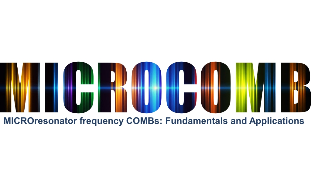 MICROCOMB WP10 ReportWork package title: Frequency conversion in microresonator with chi(2) nonlinearityMICROCOMB WP10 ReportWork package title: Frequency conversion in microresonator with chi(2) nonlinearityMICROCOMB WP10 ReportWork package title: Frequency conversion in microresonator with chi(2) nonlinearityBeneficiaryPrincipal InvestigatorESR number according to the GAESR numbering explained1 – BATHD. SkryabinESR N°1 – Mr Zhiwei FanESR N° 2 - Mr Vladislav Pankratov;10 – KTHK. GalloESR N°12 – Mr Halvor Rogers Fergestad11 – FRBK. Buse & I. BreunigESR N°14 – Mr Nicolás Amiune12 – IBMP. SeidlerESR N°15 – Mr Alberto NardiLead Beneficiary11 – FRB / K. Buse & I. Breunig11 – FRB / K. Buse & I. BreunigMilestonesMilestone titleMeans of verificationMS3 (BATH)ESRs 1 & 2 have numerical codes for modelling of comb solitons and comb generation in the experimental schemes developed by consortiumESRs 1,2 have numerical codes for modelling of comb solitons and comb generation in the experimental schemes developed by consortiumMS4(EPFL)Demonstration of octave spanning dual dispersive wave comb spectra, solitons and low phase noise microwaves on SiN and GaP platformsESRs 1,2 have numerical codes for modelling of comb solitons and comb generation in the experimental schemes developed by consortiumMS10 (MENLO)Operational and characterised microring resonator for generation of a visible, broadband and flat spectrum with mode spacing > 10GHz suitable for integration into AstroComb module; design of the moduleOperational and characterised microring resonator for generation of a visible, broadband and flat spectrum with mode spacing > 10GHz suitable for integration into AstroComb module; design of the moduleMS11 (KTH)Demonstration of supercontinuum generation in quasi-phasematching (QPM) LNOI waveguides; fabrication and characterisation of microresonator samplesdemonstration of frequencystabilized dual-combwith counter-propagatingwaves, multi-heterodynemeasurements and designs forspectroscopy experimentsMS13 (FRB)Design and fabrication of AgGaSe2, CdSiP2 microresonators, demonstration of chi(2) frequency conversion (sum frequency, second harmonic); measuring cascading (effective chi(3)) nonlinearity; preliminary comb observationsDesign and fabrication of AgGaSe2, CdSiP2 microresonators, demonstration of chi(2) frequency conversion (sum frequency, second harmonic); measuring cascading (effective chi(3)) nonlinearity; preliminary comb observations